                    MANAVGAT ANAOKULU MART YEMEK LİSTESİ              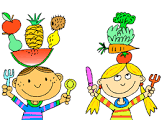 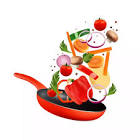 TARİHSABAH KAHVATISIÖGLE YEMEĞİ1 Mart 2024CumaKaşarlı Tost, Söğüş, Bitki Çayı, ArmutSimit /Poğaça, Peynir, Zeytin, Domates, Salatalık, Haşlanmış Yumurta, Bitki Çayı, Armut4 Mart 2024 PazartesiSimit /Poğaça, Peynir, Zeytin, Domates, Salatalık, Haşlanmış Yumurta, Bitki Çayı, BaklavaDomatesli Makarna, Ayran, Baklava5 Mart  2024 SalıYumurtalı Kızarmış Ekmek, Peynir, Söğüş, Yeşil Zeytin, Süt, ElmaNohut Yemeği, Pirinç Pilav, Ayran, Elma6 Mart 2024 ÇarşambaKaşarlı Domatesli Tost, Zeytin, Bitki Çay, Kuru KayısıLahmacun, söğüş, yeşillik, ayran7 Mart 2024 PerşembeÇikolatalı Ekmek, Peynir, Domates, Salatalık, Taze sıkılmış portakal suyuPatatesli Havuçlu Bezelye Yemeği, Bulgur Pilav, Ayran8 Mart 2024 CumaMercimek Çorbası, Sandviç, ArmutNohutlu Tavuklu Pilav, Yoğurt, Kuru Kayısı11 Mart 2024 PazartesiKahvaltılık Tahıl Gevreği (Süt İle), Açma/SimitFırında Patates, Domates, Salatalık, Zeytin, Peynir, Süt12 Mart  2024 SalıÇikolatalı Krep, Peynir, Zeytin, Süt, söğüş, ArmutSoslu makarna, yoğurt13 Mart 2024 ÇarşambaTavuk Suyu Arpa Şehriye Çorbası, Patatesli Börek, ElmaKuru Fasulye, Pirinç Pilavı, Yoğurt, Elma14 Mart 2024 PerşembeKaşarlı Omlet, Söğüş, Zeytin, Bitki Çayı, MandalinaFırında Tavuk Baget kızartması, Bulgur Pilavı, Ayran, Mandalina15 Mart 2024 CumaTahinli Pekmez, Peynir, Söğüş, Süt, Simit, HavuçMevsim Sebzeleriyle Sebze Yemeği, Sade Makarna, Ayran, Havuç18 Mart 2024 PazartesiSimit /Poğaça, Peynir, Zeytin, Domates, Salatalık, Haşlanmış Yumurta, Bitki ÇayıTereyağlı Patates Buğulama, Peynir, Zeytin, Söğüş, Bitki Çayı19 Mart  2024 SalıFırında Patates, Domates, Salatalık, Zeytin, Peynir, Süt, ArmutMantı, Yoğurt, Sos, Bisküvili irmikli pasta20 Mart 2024 ÇarşambaSahanda Tereyağlı Yumurta, Söğüş, Peynir, Zeytin, Bitki Çayı, MandalinaMercimek Çorbası, Sandviç, Mandalina21 Mart 2024 PerşembeYoğurtlu Buğday Çorbası, Kaşarlı Peynirli Ispanaklı Taş Fırında Börek, ElmaTavuk Sote, Pirinç Pilavı, Yoğurt, Elma22 Mart 2024 CumaBallı Ekmek, Söğüş, Peynir, Zeytin, Süt, HavuçKrep, Peynir, Zeytin, Reçel, Süt, Armut25 Mart 2024 PazartesiKahvaltılık Tahıl Gevreği(Süt İle),Açma/SimitSoslu Makarna, Ezogelin Çorbası26 Mart  2024 SalıTereyağlı Patates Buğulama, Peynir, Zeytin, Söğüş, Bitki Çayı, MandalinaKaşarlı Omlet, Söğüş, Zeytin, Bitki Çayı, Mandalina27 Mart 2024 ÇarşambaHelvalı Ekmek, Söğüş, Peynir, Zeytin, Süt, HavuçKıymalı Pide, Ayran, Havuç28 Mart 2024 PerşembeTarhana Çorbası, Patates Salatası, ArmutKaşarlı Tost, Söğüş, Bitki Çayı, Armut29 Mart 2024CumaSahanda tereyağlı yumurta, peynir, zeytin, söğüş, ekmek, bitki çayı, kuru kayısıNohutlu Tavuklu Pilav, Yoğurt, Kuru Kayısı